О признании утратившими силунекоторых постановлений В соответствии с Федеральным законом от 06.10.2003 № 131-ФЗ «Об общих принципах организации местного самоуправления в Российской Федерации», Федеральным законом от 10.01.2002 № 7-ФЗ «Об охране окружающей среды», администрация Козловского муниципального округа Чувашской Республики постановляет:1. Признать утратившими силу: - постановление администрации Байгуловского сельского поселения Козловского района Чувашской Республики от 22.11.2018 № 61
«О Порядке выдачи разрешительной документации на вырубку (снос) не отнесенных к лесным насаждениям деревьев и кустарников, а также определяющий размер восстановительной (компенсационной) стоимости за их уничтожение на территории Байгуловского сельского поселения Козловского района Чувашской Республики»;- постановление администрации Еметкинского сельского поселения Козловского района Чувашской Республики от 19.09.2018 №38 «О Порядке выдачи разрешительной документации на вырубку (снос) не отнесенных к лесным насаждениям деревьев и кустарников, а также определяющий размер восстановительной (компенсационной) стоимости за их уничтожение на территории Еметкинского сельского поселения Козловского района Чувашской Республики»;- постановление администрации Карачевского сельского поселения Козловского района Чувашской Республики от 01.10.2018 № 35 «О Порядке выдачи разрешительной документации на вырубку (снос) не отнесенных к лесным насаждениям деревьев и кустарников, а также определяющий размер восстановительной (компенсационной) стоимости за их уничтожение на территории Карачевского сельского поселения Козловского района Чувашской Республики»;2. Настоящее постановление подлежит опубликованию в периодическом печатном издании «Козловский вестник» и размещению на официальном сайте Козловского муниципального округа в сети «Интернет».3. Настоящее постановление вступает в силу после его официального опубликования.ГлаваКозловского муниципального округаЧувашской Республики                                                                              А.Н. ЛюдковЧĂваш РеспубликиКуславкка МУНИЦИПАЛЛĂОКРУГĔНАдминистрацийĔЙЫШĂНУ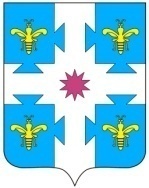 Чувашская республикаАДМИНИСТРАЦИЯКозловского муниципального округаПОСТАНОВЛЕНИЕ20.03.2024 197 №20.03.2024  № 197Куславкка хулиг. Козловка